Eugena Kumičića 55., 35 000 Slavonski Brod, Telefon: 035/410–542, 035/402–560, 035/402–561  Fax: 035/410–544 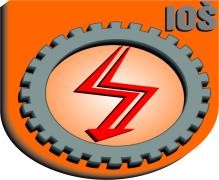 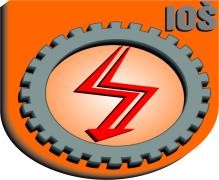  	OIB: 17534119664, e–mail: ss-slavonski-brod-504@skole.t-com.hr    URL: http:// ss-industrijsko-obrtnicka-sb.skole.hr IZVJEŠĆE O PROVEDENOM ŠKOLSKOM  NATJECANJU UČENIKA  IZ INFORMATIKE – Infokup 2015  Dana 21. siječnja 2015. u 13,00 sati održano je školsko natjecanje iz Informatike za učenike svih zanimanja. Natjecanju je pristupilo 9 učenika.  	Po završetku, povjerenstvo za provedbu školskog natjecanja ispravilo je testove te utvrdilo slijedeće rezultate:U Slavonskom Brodu, 21. siječnja 2015.  	 	 	 	 	 	 	Povjerenstvo:                                                                                             Tomislav Ćosić   (odgovorna osoba)                                                                  Davor Knežević      (mentor)                                                                   Martina Sertić          (član)R.BR.IMEPREZIMEBROJ   BODOVAMENTOR1.DomagojAračić3Davor Knežević2.DeniBrezić3Davor Knežević3.MihaelLončar3Davor Knežević4.AndrejJerković3Davor Knežević5.DominikPetrin3Davor Knežević6.FilipPetrović3Davor Knežević7.GabrielIvić2Davor Knežević8.MateoĆirić1Davor Knežević9.MarinBabić0Davor Knežević10.IgorNađbolestanDavor Knežević11.FilipŠtralegernije pristupioDavor Knežević